LES MALAISESDonner du sucre à la demande .Aider à administrer un médicament habituel selon la posologie.En cas de chaleur, SUR AVIS MEDICAL, donner de l'eau, amener au frais, rafraîchir la victime.Objectif : éviter l’aggravation et prendre un avis médicalAVC : accident vasculaire cérébralAccident cardiaqueAutres1. Mettre la victime au repos. Allonger la victimePosition semi assise si gène respiratoire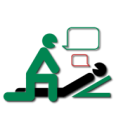 ou position préférentielle de la victimeAllonger la victimePosition semi assise si gène respiratoireou position préférentielle de la victimeAllonger la victimePosition semi assise si gène respiratoireou position préférentielle de la victime2. Observer : des signes d’apparition soudaine, même de très courte durée, qui peuvent orienter le médecin vers Au moins un des signes suivants :• la faiblesse ou la paralysie d’un bras • une déformation de la face • la perte de la vision d’un oeil ou des deux • une difficulté de langage (incohérence de la parole) ou de compréhension • un mal de tête sévère et inhabituel • une perte de l’équilibre, une instabilité de la marche ou des chutes inexpliquées une douleur dans la poitrineLa victime peut aussi se plaindre : • d’une douleur abdominale intense • d’une difficulté à respirer ou à parler ; • des sueurs abondantes, sans avoir fourni d’effort ou sans que la chaleur environnante soit importante ; • une sensation de froid ou une pâleur intense (chez la victime à peau halée ou colorée, la pâleur peut être appréciée à la face interne des lèvres) ; 3. Ecouter questionner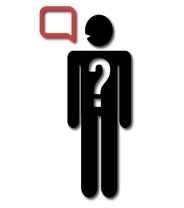 • quel âge a-t-elle? • est-ce la première fois ? • quel est le type de douleur ? (sensation de serrement, piqûre, brûlure, …) • où a-t-elle mal ? • depuis combien de temps a-t-elle ce malaise ? • a-t-elle été récemment malade et/ou hospitalisée ? • suit-elle un traitement ? • quel âge a-t-elle? • est-ce la première fois ? • quel est le type de douleur ? (sensation de serrement, piqûre, brûlure, …) • où a-t-elle mal ? • depuis combien de temps a-t-elle ce malaise ? • a-t-elle été récemment malade et/ou hospitalisée ? • suit-elle un traitement ? • quel âge a-t-elle? • est-ce la première fois ? • quel est le type de douleur ? (sensation de serrement, piqûre, brûlure, …) • où a-t-elle mal ? • depuis combien de temps a-t-elle ce malaise ? • a-t-elle été récemment malade et/ou hospitalisée ? • suit-elle un traitement ? 4. prendre un avis médical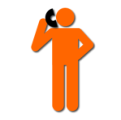 Appeler immédiatement, ne pas différer l'appelEtre précisPasser la victime au médecin si nécessaireAppeler immédiatement, ne pas différer l'appelEtre précisPasser la victime au médecin si nécessaireAppeler immédiatement, ne pas différer l'appelEtre précisPasser la victime au médecin si nécessaire5. SurveillerLui parlerLa rassurerLa protéger du froidLui parlerLa rassurerLa protéger du froidLui parlerLa rassurerLa protéger du froid